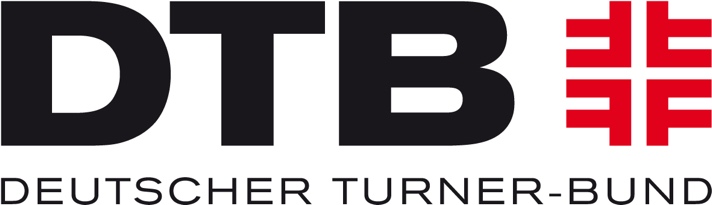 AnMarkus Brandner	eMail:	markus.brandner@kabelbw.dePanoramastr. 4389129 LangenauAngaben zur Statistik:Bemerkungen:  *Bitte mit „/“ getrennt Ski und Board angebenBitte unbedingt beachten:Bitte gelbe Felder alle ausfüllenLandesverbandFachgebietsvorsitzender (Landesskiwart)Fachgebietsvorsitzender (Landesskiwart)AusbildungsleiterAusbildungsleiterNameNameVornameVornameStraßeStraßePLZ / OrtPLZ / OrtTelefonTelefonAuf jeden Fall: 
e-mailAuf jeden Fall: 
e-mail Anzahl der Vereine: Anzahl der Vereine: Anzahl der LehrkräfteAnzahl der LehrkräfteAnzahl der Kursteilnehmertage(Kursteilnehmer x SkikurstagezB 6 x 4-Tageskurs = 24)Anzahl der Kursteilnehmertage(Kursteilnehmer x SkikurstagezB 6 x 4-Tageskurs = 24)Anzahl der Kursteilnehmertage(Kursteilnehmer x SkikurstagezB 6 x 4-Tageskurs = 24)davonHilfskräfteHKAnzahl der Kursteilnehmertage(Kursteilnehmer x SkikurstagezB 6 x 4-Tageskurs = 24)Anzahl der Kursteilnehmertage(Kursteilnehmer x SkikurstagezB 6 x 4-Tageskurs = 24)Anzahl der Kursteilnehmertage(Kursteilnehmer x SkikurstagezB 6 x 4-Tageskurs = 24)Ski-Grundstufe / Trainer C SÜGAnzahl der Kursteilnehmertage(Kursteilnehmer x SkikurstagezB 6 x 4-Tageskurs = 24)Anzahl der Kursteilnehmertage(Kursteilnehmer x SkikurstagezB 6 x 4-Tageskurs = 24)Anzahl der Kursteilnehmertage(Kursteilnehmer x SkikurstagezB 6 x 4-Tageskurs = 24)Ski-InstructorSÜOAnzahl der SkikurstageAnzahl der SkikurstageAnzahl der SkikurstageSki- oder Snowboardschulausbilder*SABAnzahl der AusfahrtenAnzahl der AusfahrtenAnzahl der AusfahrtenLandesausbilderLAAnzahl der betreuten Kinder (< 14 J)Anzahl der betreuten Kinder (< 14 J)Anzahl der betreuten Kinder (< 14 J)Snowboard GSt / Trainer CSBGAnzahl                         Erwachsenen (> 14 J)Anzahl                         Erwachsenen (> 14 J)Anzahl                         Erwachsenen (> 14 J)Snowboard-InstruktorSBO  Anzahl Snowboarder  Anzahl Snowboarder  Anzahl SnowboarderKinder / Jugend / Gruppenleiter WintersportKIJUWIAnzahl Lehrgänge durch den Landesverband angebotenAnzahl Lehrgänge durch den Landesverband angebotenAnzahl Lehrgänge durch den Landesverband angebotenLanglauf ÜLLLOrt / Datum / Unterschrift